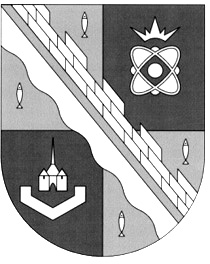 ГЛАВА МУНИЦИПАЛЬНОГО ОБРАЗОВАНИЯСОСНОВОБОРСКИЙ ГОРОДСКОЙ ОКРУГ ЛЕНИНГРАДСКОЙ ОБЛАСТИ РАСПОРЯЖЕНИЕот 12 января 2016 г.   № 1«О численности рабочей группы для организации и проведения общественных слушаний по материалам ОВОС«Объект обезвреживания отходов 1-го класса  опасности(Установка разделывания компонентов ртутьсодержащихлюминесцентных ламп и приборов «Экотором-2»)» ООО «СКАТ»  В соответствии с пунктом 3 статьи 7 «Положения о порядке проведения общественных слушаний по предварительному варианту материалов по оценке воздействия намечаемой хозяйственной и иной деятельности на окружающую среду на территории муниципального образования Сосновоборский городской округ Ленинградской области», утвержденного решением совета депутатов Сосновоборского городского округа №86 от 24.06.2015г. (c учетом изменений и дополнений, внесенных решением совета депутатов от 28 октября 2015 года N162):1. Численный состав рабочей группы для организации и проведения общественных слушаний по предварительному варианту материалов ОВОС «Объект обезвреживания отходов 1-го класса опасности (Установка разделывания компонентов ртутьсодержащих люминесцентных ламп и приборов «Экотором-2»)» ООО «СКАТ» определить в количестве 9 человек.2. Сформировать рабочую группу  исходя из принципа равного представительства, в том числе: а) 1/3 состава – представители органов местного самоуправления городского округа (в том числе – органов государственной власти);б) 1/3 состава – представители заказчика;в) 1/3 состава – представители заинтересованной общественности.3. Назначить ответственным за прием заявок от администрации, заказчика и общественности для включения в состав рабочей группы для организации и проведения общественных слушаний Алмазова Геннадия Владиславовича, ведущего консультанта совета депутатов, служебный кабинет №329 или №325 здания администрации городского округа, тел. 881369 (6-28-77), моб. тел. 8(921) 431-74-27.4. Время приема заявок осуществлять ежедневно с 16 января 2016 года по рабочим дням с 9.00 до 13.00 и с 14.00 до 18.00. Срок окончания приема заявок определить 27 января 2016 года.      5. Поручить администрации Сосновоборского городского округа опубликовать информацию о поступившем заявлении о предложении проведения общественных слушаний в городской газете «Маяк», а также разместить указанную информацию на официальном сайте администрации городского округа в сети «Интернет».  Глава Сосновоборскогогородского округа                                                                                 Д.В.Пуляевский    Согласовано:                                                                                    Рассылка:Заместитель председателя                            Общий отдел администрации                 совета депутатов                                                                     Сосновоборского городского ______________Н.П.Сорокин       округа, городской сайт                                                       12 января 2016 г.                                                     Исп. Ремнева Е.И.т.62-868